Приложение №1 к приказу№92 от 05.08.2022 ПОЛОЖЕНИЕо приносящей доход деятельности Тамбовского областного государственного бюджетного 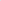 образовательного учреждения дополнительного образования «Областная детско-юношеская спортивная школа»Общие положенияПоложение о приносящей доход деятельности (далее – Положение) определяет порядок осуществления на платной основе услуг и иной деятельности Тамбовским областным государственным бюджетным образовательным учреждением дополнительного образования «Областная детско-юношеская спортивная школа» (далее — ТОГБОУ ДО «ОДЮСШ»).Настоящее Положение разработано в соответствии с Гражданским кодексом РФ, Бюджетным кодексом РФ, Налоговым кодексом РФ, Федеральным законом от 29.12.2012 -№27З-ФЗ «Об образовании в Российской Федерации», Федеральным законом от 6.12.2011 №2402-ФЗ «О бухгалтерском учете», Законом РФ от 7.02.1992 №2300-l «О защите прав потребителей», Федеральным законом от 11.08.1995 №З5-ФЗ «О благотворительной деятельности и благотворительных организациях», Постановлением Правительства РФ от 15.09.2020 №21441 «Об утверждении Правил оказания платных образовательных услуг», Уставом ТОГБОУ ДО «ОДЮСШ».ТОГБОУ ДО «ОДЮСШ» предоставляет платные услуги в целях наиболее полного удовлетворения потребностей граждан в сфере дополнительного образования и привлечения внебюджетных средств для развития ТОГБОУ ДО «ОДЮСШ».Доходы, полученные от приносящей доходы деятельности, и приобретенное за счет этих доходов имущество, поступают в самостоятельное распоряжение ТОГБОУ ДО «ОДЮСШ».ТОГБОУ ДО «ОДЮСШ» ведет учет доходов и расходов по приносящей доходы деятельности.ТОГБОУ ДО «ОДЮСШ» не вправе осуществлять виды деятельности, не предусмотренные Уставом.Осуществление приносящей доход деятельности не может наносить ущерб или ухудшать качество предоставления услуг, относящихся к основной деятельности ТОГБОУ ДО «ОДЮСШ».ТОГБОУ ДО «ОДЮСШ» осуществляет приносящую доход деятельность в целях всестороннего удовлетворения потребностей населения, повышения качества и доступности услуг, расширения материально-технической базы и экономического развития ТОГБОУ ДО «ОДЮСШ».ТОГБОУ ДО «ОДЮСШ» обязано своевременно и в доступном месте предоставлять гражданам и юридическим лицам необходимую и достоверную информацию о перечне платных услуг, относящихся к его основной деятельности, и иной приносящей доходы деятельности.1.10. В настоящем Положении используются следующие основные понятия:«Приносящая доход деятельность» - вся деятельность ТОГБОУ ДО «ОДЮСШ», направленная на получение внебюджетных средств. Приносящая доход деятельность включает:а) услуги и работы, относящиеся к основной деятельности ТОГБОУ ДО «ОДЮСШ»;б) деятельность, не относящуюся к основной деятельности ТОГБОУ ДО «ОДЮСШ»;в) получение доходов, не обусловленных и не связанных с деятельностью ТОГБОУ ДО «ОДЮСШ».«Платные услуги и работы, относящиеся к основной деятельности ТОГБОУ ДО «ОДЮСШ» - осуществляемая ТОГБОУ ДО «ОДЮСШ» за плату по договорам с физическими и/или юридическими лицами деятельность по выполнению главной функции ТОГБОУ ДО «ОДЮСШ», предусмотренной Уставом.«Платная деятельность, не относящаяся к основной деятельности ТОГБОУ ДО «ОДЮСШ» - осуществляемая ТОГБОУ ДО «ОДЮСШ» за плату по договорам с физическими и/или юридическими лицами деятельность, не являющаяся для ТОГБОУ ДО «ОДЮСШ» основной, но находящаяся с ней в технологической связи. ТОГБОУ ДО «ОДЮСШ» может осуществлять эту деятельность платно лишь постольку, поскольку это служит достижению целей, ради которых оно создано, и соответствует этим целям. Исчерпывающий перечень такой деятельности предусмотрен Уставом ТОГБОУ ДО «ОДЮСШ».«Получение доходов, не обусловленных и не связанных с деятельностью ТОГБОУ ДО «ОДЮСШ» - получение доходов от аренды имущества, в виде целевых пожертвований, грантов, в виде дивидендов по акциям и т.п.«Недостаток платных услуг» - несоответствие платных услуг или обязательным требованиям, предусмотренным законом либо в установленном им порядке, или условиям договора, или целям, для которых платные услуги обычно используются, или целям, о которых ТОГБОУ ДО «ОДЮСШ» было поставлено в известность Заказчиком при заключении договора, в том числе оказания их не в полном объеме, предусмотренном соответствующими программами.«Заказчик» - сторона (физическое и/или юридическое лицо), с которой ТОГБОУ ДО «ОДЮСШ» заключает договор.«Потребитель услуги» - лицо, получающее услуги; в т.ч. лицо, не достигшее совершеннолетнего возраста, получающее услуги, которые заказал для него Заказчик.«Физическое лицо» - граждане и лица без гражданства. «Юридическое лицо» - созданная и зарегистрированная в установленном законом порядке организация.Платные услуги и работы, относящиеся к основной деятельности ТОГБОУ ДО «ОДЮСШ»Порядок оказания платных услуг, относящихся к основной деятельности ТОГБОУ ДО «ОДЮСШ».ТОГБОУ ДО «ОДЮСШ» вправе сверх установленного государственного задания, а также в случаях, определенных федеральными законами, в пределах установленного государственного задания выполнять работы, оказывать услуги, относящиеся к его основной деятельности, для граждан и юридических лиц за плату и на одинаковых при оказании одних и тех же услуг условиях в порядке, установленном федеральными законами.К данным услугам относятся:организация и осуществление образовательной, тренировочной, соревновательной и методической деятельности в области физической культуры и спорта;реализация дополнительных общеобразовательных программ (дополнительных общеразвивающих программ и дополнительных предпрофессиональных программ) физкультурно-спортивной направленности для детей и взрослых;организация и проведение физкультурно-оздоровительных и спортивно-массовых мероприятий, в том числе направленных на выявление и развитие у обучающихся способностей к занятиям физической культурой и спортом, а также общественно значимых мероприятий с детьми и работниками образовательных организаций;проведение мероприятий по различным направлениям детско-юношеского туризма (туристско-краеведческая деятельность);организация содержательного досуга детей, проведение массовых мероприятий с детьми.2.1.3. ТОГБОУ ДО «ОДЮСШ» самостоятельно определяет возможность оказания платных услуг в зависимости от материальной базы, численного состава и квалификации персонала, спроса на услуги.Перечень платных услуг, оказываемых учреждением, утверждается приказом управления образования и науки Тамбовской области.Платные услуги, относящиеся к основной деятельности ТОГБОУ ДО «ОДЮСШ», не могут быть оказаны вместо деятельности, финансовое обеспечение которой осуществляется за счет бюджетных ассигнований областного бюджета.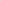 ТОГБОУ ДО «ОДЮСШ» вправе осуществлять за счет средств физических и (или) юридических лиц платные услуги, относящихся к основной деятельности ТОГБОУ ДО «ОДЮСШ», не предусмотренные установленным государственным заданием, на одинаковых при оказании одних и тех же услуг условиях.Отказ заказчика от предлагаемых ему платных услуг, относящихся к основной деятельности ТОГБОУ ДО «ОДЮСШ», не может быть причиной изменения объема и условий услуг, уже предоставляемых ему ТОГБОУ ДО «ОДЮСШ».ТОГБОУ ДО «ОДЮСШ» обязан обеспечить заказчику оказание платных услуг, относящихся к основной деятельности ТОГБОУ ДО «ОДЮСШ», в полном объеме в соответствии с образовательными программами, программами по отдыху и оздоровлению детей, программами методического и ресурсного обеспечения образовательной деятельности, программами проведения общественно значимых мероприятий с детьми и педагогическими работниками и условиями договора.Увеличение стоимости платных услуг, относящихся к основной деятельности ТОГБОУ ДО «ОДЮСШ», после заключения договора не допускается, за исключением увеличения стоимости указанных услуг с учетом уровня инфляции, предусмотренного основными характеристиками федерального бюджета на очередной финансовый год и плановый период.2.2. Договор о предоставлении платных услуг, относящихся к основной деятельности ТОГБОУ ДО «ОДЮСШ».Договор о предоставлении платных услуг, относящихся к основной деятельности ТОГБОУ ДО «ОДЮСШ», заключается в простой письменной форме в соответствии с приложением 9 к Положению.Договор о предоставлении платных услуг, относящихся к основной деятельности ТОГБОУ ДО «ОДЮСШ» содержит следующие сведения:полное наименование ТОГБОУ ДО «ОДЮСШ»;место нахождения ТОГБОУ ДО «ОДЮСШ» (юридический адрес и адрес оказания услуг);наименование (если заказчик юридическое лицо) или фамилия, имя, отчество, телефон заказчика;место нахождения (если заказчик юридическое лицо) или место жительства заказчика; фамилия, имя, отчество представителя ТОГБОУ ДО «ОДЮСШ» и (или) заказчика, представителя, реквизиты документа, удостоверяющего 
полномочия представителя ТОГБОУ ДО «ОДЮСШ» и (или) заказчика;фамилия, имя, отчество потребителя услуги, его место жительства, телефон (в случае оказания платных услуг в пользу потребителя услуги, не являющегося заказчиком по договору); предмет договора с полным наименованием оказываемой ТОГБОУ ДО «ОДЮСШ» платной услуги;права, обязанности и ответственность ТОГБОУ ДО «ОДЮСШ», заказчика и потребителя услуги;полная стоимость оказываемой услуги, порядок ее оплаты;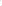 место оказания услуги;в случае оказания платной образовательной услуги:сведения о лицензии на осуществление образовательной деятельности (наименование лицензирующего органа, номер и дата регистрации лицензии);направленность и наименование дополнительной общеразвивающей программы; форма обучения;сроки освоения дополнительной общеразвивающей программы; вид документа, выдаваемого потребителю услуги после успешного освоения дополнительной общеразвивающей программы;порядок изменения и расторжения договора;условия, порядок, основания и сроки возврата денежных средств в случае расторжения договора до окончания срока оказания услуги;реквизиты ТОГБОУ ДО «ОДЮСШ», заказчика;другие необходимые сведения, связанные со спецификой оказываемой платной услуги.Сведения, содержащиеся в договоре, должны соответствовать информации, размещенной на официальном сайте ТОГБОУ ДО «ОДЮСШ» на дату заключения договора.Договор составляется в двух экземплярах, один из которых находится в ТОГБОУ ДО «ОДЮСШ», другой - у заказчика.Заказчик обязан оплатить оказываемые услуги в порядке и в сроки, указанные в договоре. Заказчику в соответствии с законодательством Российской Федерации выдается документ, подтверждающий оплату услуг.ТОГБОУ ДО «ОДЮСШ» оказывает образовательные услуги в порядке и в сроки, определенные договором и Уставом.2.3. Порядок определения платы за оказание ТОГБОУ ДО «ОДЮСШ» платных услуг, относящихся к основной деятельности.Порядок определения платы за работы и услуги, относящиеся к основной деятельности ТОГБОУ ДО «ОДЮСШ», установлен управлением образования и науки области и настоящим Положением. Данный Порядок не распространяется на иные виды деятельности ТОГБОУ ДО «ОДЮСШ», не являющиеся основными в соответствии с его Уставом.Платные услуги оказываются ТОГБОУ ДО «ОДЮСШ» по ценам, целиком покрывающим издержки ТОГБОУ ДО «ОДЮСШ» на оказание данных услуг.Плата за услугу является фиксированной и устанавливается не менее чем на один календарный год.Плата за услугу устанавливается как максимальная (предельная) стоимость услуги в целях повышения доступности образовательных услуг для населения в условиях возникшей конкуренции на рынке услуг.Плата за услуги определяется на основании:установленных законодательными и иными правовыми актами Российской Федерации цен (тарифов) на соответствующие платные услуги по основным видам деятельности ТОГБОУ ДО «ОДЮСШ»; затрат на развитие и совершенствование деятельности ТОГБОУ ДО «ОДЮСШ» в части оказания платных услуг с учетом отраслевых особенностей состава затрат; анализа фактических затрат учреждения на оказание платных услуг в предшествующие периоды; прогнозной информации о динамике изменения уровня цен (тарифов) в составе затрат на оказание учреждением платных услуг, включая регулируемые государством цены (тарифы) на товары, работы, услуги субъектов естественных монополий; анализа существующего и прогнозируемого объема спроса на аналогичные услуги (работы).Расчет платы за услуги осуществляется на основе обязательного раздельного учета доходов и расходов от оказания платных услуг и прочих видов деятельности.Для расчета платы за услуги используется основной метод экономической обоснованности расходов, обеспечиваемый соблюдением следующих условий:при расчете затрат на оказание платных услуг учитываются расходы ТОГБОУ ДО «ОДЮСШ» на осуществление только регулируемой деятельности;не допускается повторный учет одних и тех же доходов и расходов по различным видам деятельности; затраты на материальные ресурсы базируются на утвержденных нормах расхода материалов, топлива, энергии, запасных частей в расчете на единицу платной услуги; расходы на оплату труда, включаемые в плату за услуги, определяются в соответствии с нормами действующего законодательства; при расчете затрат на оказание платных услуг планируются средства на развитие материально-технической базы ТОГБОУ ДО «ОДЮСШ», необходимые для производственного и социального развития ТОГБОУ ДО «ОДЮСШ» и финансирования других обоснованных расходов на оказание платной услуги. Плата рассчитывается на основании прямого отнесения расходов на себестоимость конкретной платной услуги.Дополнительным методом расчета платы за услуги является метод индексации, в соответствии с которым стоимость платной услуги, установленная с использованием метода экономической обоснованности расходов, пересматривается с учетом индексов-дефляторов, определенных прогнозом социально-экономического развития Российской Федерации или Тамбовской области на расчетный период регулирования.Метод расчета затрат на оказание платных услуг определяется управлением образования и науки области с учетом отраслевых особенностей состава затрат.Для установления платы за услуги ТОГБОУ ДО «ОДЮСШ» представляет в управление образования и науки области:ходатайство с перечнем платных услуг, сроками их действия;пояснительную записку, в которой указывается и обосновывается необходимость введения нового или изменения действующего размера платных услуг; положение об учетной политике ТОГБОУ ДО «ОДЮСШ»; копии законодательных и нормативных правовых актов, регулирующих порядок предоставления платных услуг, подтверждающих право ТОГБОУ ДО «ОДЮСШ» заниматься соответствующим видом деятельности (в случае внесения изменений в регулируемый период); положение о направлении и использовании средств, поступающих от оказания платных услуг, согласно действующему законодательству и учетной политике ТОГБОУ ДО «ОДЮСШ»; основные финансово-экономические показатели деятельности ТОГБОУ ДО «ОДЮСШ» за предшествующий изменению размера платы отчетный период, подтвержденные формами бухгалтерской, налоговой и статистической отчетности; утвержденные в установленном порядке нормы времени, трудоемкость, нормы выработки и другие показатели, применяемые в расчетах платы за услуги; расчет платы за услугу по форме согласно приложению №1 к Положению; расчет затрат на оплату труда персонала, непосредственно участвующего в процессе оказания услуги, по форме согласно приложению №2 к Положению; расчет затрат на материальные запасы, непосредственно потребляемые в процессе оказания услуги, по форме согласно приложению №З к Положению;расчет суммы начисленной амортизации оборудования, используемого при оказании услуги, по форме согласно приложению №4 к Положению. Сумма начисленной амортизации оборудования, используемого при оказании платной услуги, определяется исходя из балансовой стоимости оборудования, годовой нормы его износа и времени работы оборудования в процессе оказания платной услуги; расчет накладных затрат на оказание платной услуги по форме согласно приложению №5 к Положению. К накладным затратам, необходимым для обеспечения деятельности ТОГБОУ ДО «ОДЮСШ» в целом, но не используемым непосредственно в процессе оказания платной услуги, относятся: затраты на оплату труда административно-хозяйственного персонала, общехозяйственные затраты (оплата услуг связи, транспортных услуг, коммунальных услуг, обслуживание и текущий ремонт), затраты на уплату налогов, пошлины и иных обязательных платежей, амортизация зданий, сооружений и других основных фондов, непосредственно не связанных с оказанием платной услуги; нормы рабочего времени на оказание платной услуги по форме согласно приложению №6 к Положению; нормы расхода материальных запасов при оказании платной услуги по форме согласно приложению № 7 к Положению; технические характеристики оказания платной услуги по форме согласно приложению №8 к Положению; расшифровку по статьям затрат, учтенных при формировании платы за услуги, с приложением надлежаще заверенных копий обосновывающих документов — локальных актов ТОГБОУ ДО «ОДЮСШ», договоров, смет, актов выполненных работ, счетов (счетов-фактур), платежных документов и т.д.Управление в десятидневный срок проверяет обоснованность и целесообразность установления платы за услуги.После согласования управлением по регулированию тарифов области стоимости платных услуг, оказываемых учреждением, перечень платных услуг и размер платы за услуги, оказываемые ТОГБОУ ДО «ОДЮСШ», утверждается по согласованию с Управлением и применяется для расчетов с юридическими и физическими лицами.Подготовку документов, представляемых в управление образования и науки области, организует заместитель директора, курирующий данное направление работы.Контроль за организацией и качеством оказания платных услуг учреждением, правильностью взимания платы с физических и юридических лиц и расходованием полученных денежных средств осуществляет управление образования и науки области.2.4. Порядок предоставления платных дополнительных образовательных услуг.Директором ТОГБОУ ДО «ОДЮСШ» издается приказ об организации платных дополнительных образовательных услуг с перечнем платных дополнительных образовательных услуг, определением педагогического состава, в соответствии с образовательными программами и учебным планом.Заключаются договоры (соглашения) с педагогами на реализацию дополнительных общеразвивающих программ на платной основе.Заключаются договоры с заказчиками (родителями /законными представителями) обучающихся, иными физическими и юридическими лицами) о предоставлении платных дополнительных образовательных услуг.2.5. Стоимость платных дополнительных образовательных услуг и оплата их потребителями.2.5.1. Стоимость оказываемых ТОГБОУ ДО «ОДЮСШ» платных дополнительных образовательных услуг определяется в соответствии с законодательством РФ, нормативно-правовыми актами Тамбовской области и утвержденными комитетом области по ценообразованию тарифами на предоставляемые ТОГБОУ ДО «ОДЮСШ» платные образовательные услуги.Стоимость платных дополнительных образовательных услуг ТОГБОУ ДО «ОДЮСШ» определяется на основании калькуляции затрат, связанных с организацией работы по предоставлению платных дополнительных образовательных услуг, и устанавливается в договоре с заказчиками о предоставлении платных дополнительных образовательных услуг.В состав затрат на организацию услуг входят:оплата труда работников ТОГБОУ ДО «ОДЮСШ», а также привлеченных специалистов;начисления на оплату труда (социальные взносы);затраты на коммунальные услуги;затраты на обеспечение образовательного процесса и развитие материально-технической базы ТОГБОУ ДО «ОДЮСШ».Плата за предоставление платных дополнительных образовательных услуг производится заказчиком услуг авансом, до 10 числа текущего месяца, из расчета стоимости одного занятия, указанной в Договоре, заключенном между Заказчиком и Исполнителем, в соответствии с количеством проведенных в месяц занятий. Оплата услуг осуществляется Заказчиком путем перечисления суммы, указанной в договоре, на расчётный счёт ТОГБОУ ДО «ОДЮСШ».Перерасчет суммы, внесенной заказчиком по договору о предоставлении платных дополнительных образовательных услуг, и возврат денежных средств производится ТОГБОУ ДО «ОДЮСШ» в следующих случаях:в случае предоставления заказчиком документа, заверенного печатью и подписью полномочного представителя соответствующей медицинской организации, в связи с отсутствием обучающегося на занятиях по причине болезни;в случае пропуска обучающимся четырех и более занятий и при наличии письменного обращения заказчика к администрации ТОГБОУ ДО «ОДЮСШ» с обоснованием уважительного характера причины отсутствия обучающегося;в случае не проведения занятия (занятий) по вине ТОГБОУ ДО «ОДЮСШ».2.6. Порядок оформления ТОГБОУ ДО «ОДЮСШ» правоотношений с лицами, задействованными в реализации платных дополнительных образовательных услуг.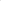 К реализации платных дополнительных образовательных услуг могут привлекаться как работники ТОГБОУ ДО «ОДЮСШ», так и специалисты со стороны.Работники ТОГБОУ ДО «ОДЮСШ», изъявившие желание организовать занятия в платных группах обучающихся, сообщают об этом посредством письменного заявления директору ТОГБОУ ДО «ОДЮСШ», с указанием требуемого объема дополнительной работы (в учебных часах) и срока, на который просят её предоставить.На усмотрение директора ТОГБОУ ДО «ОДЮСШ», в соответствии с поданными заявлениями, издается приказ директора ТОГБОУ ДО «ОДЮСШ» о поручении им дополнительной работы на определенный срок, либо заключается Договор возмездного оказания услуг.Оплата труда педагогическим работникам ТОГБОУ ДО «ОДЮСШ», занятым в реализации платных дополнительных образовательных услуг, осуществляется в соответствии с приказом директора ТОГБОУ ДО «ОДЮСШ» и дополнительным соглашением к трудовому договору.Выплата вознаграждения педагогическим работникам ТОГБОУ ДО «ОДЮСШ», занятым в реализации платных дополнительных образовательных услуг, осуществляется в соответствии с условиями договора возмездного оказания услуг.Правоотношения с привлеченными специалистами оформляются путем заключения срочного трудового договора, либо договора возмездного оказания услуг.Оплата труда привлеченных специалистов осуществляется в соответствии с условиями срочного трудового договора.Вознаграждение привлеченных специалистов осуществляется ТОГБОУ ДО «ОДЮСШ» в соответствии с условиями договора возмездного оказания услуг.2.7. Порядок распределения средств, полученных от реализации платных дополнительных образовательных услуг.2.7.1. Денежные средства, полученные ТОГБОУ ДО «ОДЮСШ» от деятельности по оказанию платных дополнительных образовательных услуг, учитываются на бухгалтерском счете ТОГБОУ ДО «ОДЮСШ» (как средства, полученные от приносящей доход деятельности).2.7.2. ТОГБОУ ДО «ОДЮСШ» по своему усмотрению расходует средства, полученные от оказания платных образовательных услуг, в соответствии с данным Положением.2.7.3. Полученные средства расходуются на следующие цели:развитие и совершенствование образовательного процесса;развитие материально-технической базы; оплату труда сотрудников;иные цели, не противоречащие уставным.Учет поступающих доходов осуществляется раздельно по каждой оказываемой услуге.Фонд средств, получаемых за счет оказания платных образовательных услуг и направляемых на оплату труда работников и вознаграждение привлеченных специалистов (далее по тексту — фонд оплаты труда / ФОТ), формируется по факту поступления денежных средств на лицевой счет ТОГБОУ ДО «ОДЮСШ» по состоянию на 10 число каждого календарного месяца.Оплата труда и услуг лиц, занятых в оказании платных образовательных услуг, зависит от объема реализованных ими услуг, сохранности контингента обучающихся и своевременного внесения оплаты заказчиками.Для оплаты труда работников, осуществляющих оказание платных дополнительных образовательных услуг, применяются следующие условия:2.7.7.l. Расчет оплаты труда работников, занятых в оказании платных дополнительных образовательных услуг, осуществляется после формирования ФОТ.2.7.7.2. Оплата труда как основного персонала, так и привлеченных специалистов, за оказанную услугу осуществляется в процентном соотношении и в прямой зависимости от суммы поступившей оплаты за каждую оказанную данным работником услугу, в рамках сформированного по факту поступления денежных средств на лицевой счет ТОГБОУ ДО «ОДЮСШ» ФОТ по каждой услуге.2.7.8. Выплаты заработной платы за оказание платных дополнительных образовательных услуг осуществляется ТОГКУ «Центр бухгалтерского обслуживания и материально-технического обеспечения» при ежемесячном предоставлении следующих документов:приказ директора ТОГБОУ ДО «ОДЮСШ» об оплате труда работников, занятых в предоставлении дополнительных платных образовательных услуг;договор возмездного оказания услуг; акт об оказании услуг.2.7.9. Выплата заработной платы за оказанные платные дополнительные образовательные услуги осуществляется путем безналичного перечисления, после уплаты соответствующих налогов, на расчетный счет работника 25 (двадцать пятого) числа календарного месяца, следующего за отработанным.2.7.10. Оплата труда работников, привлеченных на договорной основе, производится с учетом установленных законами РФ налогов и сборов, страховых взносов в государственные внебюджетные социальные фонды. Вышеуказанная сумма заработной платы не включается в расчет для оплаты работнику дней временной нетрудоспособности (по больничному листу).3. Осуществление иной деятельности, приносящей доходы3.1. ТОГБОУ ДО «ОДЮСШ» также в установленном законодательством порядке вправе осуществлять следующие виды деятельности, приносящей доходы:деятельность в области спорта, отдыха, развлечения;прочие виды деятельности по организации, управлению спортивными мероприятиями, не включенные в другие группировки;прочая деятельность по организации отдыха и развлечений, не включенная в другие группировки;деятельность объектов по проведению спортивных мероприятий для профессионалов или любителей на открытом воздухе или в помещениях;сдача в аренду помещений Учреждения, спортивных площадок и территории Учреждения;прокат инвентаря и оборудования для проведения досуга и отдыха;специализированная розничная торговля прочими непродовольственными товарами, не включенными в другие группировки;издательская деятельность.Данный перечень видов деятельности, приносящей доходы, предусмотрен Уставом ТОГБОУ ДО «ОДЮСШ» и может быть изменен только в случае внесения соответствующих изменений в Устав.3.2. ТОГБОУ ДО «ОДЮСШ» вправе оказывать данные услуги лишь постольку, поскольку это служит достижению целей, ради которых он создан, и соответствует указанным целям.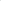 3.3. Цены (тарифы) на платные услуги, предусмотренные п.3.1 настоящего Положения, устанавливаются ТОГБОУ ДО «ОДЮСШ» самостоятельно в соответствии с законодательством.Стоимость платных услуг формируется на основании калькуляций, составляемых с учетом:материальных и трудовых затрат;накладных расходов; налогов и иных обязательных платежей, предусмотренных действующим законодательством Российской Федерации; обоснованной прибыли.Стоимость платных услуг, предусмотренных п.3. настоящего Положения, утверждается приказом директора ТОГБОУ ДО «ОДЮСШ».Основанием для пересмотра стоимости платных услуг являются: увеличение потребительского спроса; рост затрат на оказание услуг, вызванный внешними факторами, более чем на 5%; изменение в действующем законодательстве РФ системы, формы и принципа оплаты труда работников, занятых в производстве конкретных услуг.Наличие хотя бы одного из перечисленных факторов является основанием для рассмотрения вопроса об изменении цен на платные услуги.Осуществление иной деятельности, приносящей доходы, ведется на основании договоров о возмездном оказании услуг.Договор на оказание услуг заключается в простой письменной форме и должен содержать следующие сведения (Приложение №2 к Приказу ТОГБОУ ДО «ОДЮСШ» №___ от ______):полное наименование ТОГБОУ ДО «ОДЮСШ»;место нахождения ТОГБОУ ДО «ОДЮСШ» (юридический адрес и адрес оказания услуг);наименование (если заказчик юридическое лицо) или фамилия, имя, отчество заказчика, телефон заказчика;  место нахождения (если заказчик юридическое лицо) или место жительства заказчика; фамилия, имя, отчество представителя ТОГБОУ ДО «ОДЮСШ» и (или) заказчика, представителя реквизиты документа,	удостоверяющего полномочия представителя ТОГБОУ ДО «ОДЮСШ» и (или) заказчика;фамилия, имя, отчество потребителя услуги, его место жительства, телефон (в случае оказания платных услуг в пользу потребителя услуги, не являющегося заказчиком по договору); предмет договора с полным наименованием оказываемой ТОГБОУ ДО «ОДЮСШ» платной услуги; права, обязанности и ответственность ТОГБОУ ДО «ОДЮСШ», заказчика и потребителя услуги; полная стоимость оказываемой услуги, порядок ее оплаты;место оказания услуги;сроки оказания услуги;иные существенные условия.3.9. Услуга считается оказанной после подписания акта об оказании услуг, составляемого ТОГБОУ ДО «ОДЮСШ» (исполнителем) заказчику с целью подтверждения факта выполнения работ, либо оказания услуг по договору между ними.Акт об оказании услуг составляется в произвольной форме с обязательным включением следующих сведений:наименование документа и дата составления акта; ссылка на дату договора, по которому были оказаны услуги; наименование оказанных услуг; общая стоимость услуг; реквизиты исполнителя и заказчика; подписи ответственных лиц и печати сторон.4. Ответственность ТОГБОУ ДО «ОДЮСШ» и заказчикаЗа неисполнение, либо ненадлежащее исполнение обязательств по договору ТОГБОУ ДО «ОДЮСШ» и заказчик несут ответственность, предусмотренную договором и законодательством Российской Федерации.При обнаружении недостатка платных услуг заказчик вправе по своему выбору потребовать:безвозмездное оказание услуг;соразмерное уменьшение стоимости оказанных услуг; возмещение понесенных им расходов по устранению недостатков оказанных платных услуг своими силами или третьими лицами.Заказчик вправе отказаться от исполнения договора и потребовать полного возмещения убытков, если в установленный договором срок недостатки платных услуг ТОГБОУ ДО «ОДЮСШ» не устранены. Заказчик также вправе отказаться от исполнения договора, если им обнаружен существенный недостаток оказанных платных услуг или иные существенные отступления от условий договора.В случае нарушения ТОГБОУ ДО «ОДЮСШ» сроков оказания платных услуг (сроки начала и/или окончания оказания платных услуг и/или промежуточные сроки оказания платной услуги), либо если во время оказания платных услуг стало очевидным, что они не будут осуществлены в срок, заказчик вправе по своему выбору:назначить ТОГБОУ ДО «ОДЮСШ» новый срок, в течение которого ТОГБОУ ДО «ОДЮСШ» должно приступить к оказанию платных услуг и/или закончить оказание платных услуг;поручить оказать платные услуги третьим лицам за разумную цену и потребовать от ТОГБОУ ДО «ОДЮСШ» возмещения понесенных расходов;потребовать уменьшения стоимости платных услуг;  расторгнуть договор.Заказчик вправе потребовать полное возмещение убытков, причиненных ему в связи с нарушением сроков начала или окончания оказания платных услуг, а также в связи с недостатками платных услуг.По инициативе ТОГБОУ ДО «ОДЮСШ» договор может быть расторгнут в одностороннем порядке в следующих случаях:применение к обучающемуся, достигшему возраста 15 лет, отчисления, как меры дисциплинарного взыскания;установление нарушения порядка приема в ТОГБОУ ДО «ОДЮСШ», повлекшего по вине заказчика (потребителя услуги) его незаконное зачисление в ТОГБОУ ДО «ОДЮСШ»;просрочка оплаты стоимости платной услуги;невозможность надлежащего исполнения обязательств по оказанию платной услуги вследствие действий потребителя услуги.5. Информация о приносящей доходы деятельностиТОГБОУ ДО «ОДЮСШ» обязано до заключения договора и в период его действия предоставлять заказчику достоверную информацию о себе и об оказываемых платных услугах и иной приносящей доход деятельности ТОГБОУ ДО «ОДЮСШ», обеспечивающей возможность их правильного выбора.ТОГБОУ ДО «ОДЮСШ» обязано своевременно доводить до заказчика необходимую и достоверную информацию, содержащую сведения о предоставлении платных услуг и иной приносящей доход деятельности ТОГБОУ ДО «ОДЮСШ» в порядке и объеме, которые предусмотрены Законом Российской Федерации «О защите прав потребителей» и Федеральным законом «Об образовании в Российской Федерации».6. Управление системой платных услуг Руководство системой платных услуг осуществляет директор ТОГБОУ ДО «ОДЮСШ». Директор ТОГБОУ ДО «ОДЮСШ»:принимает решение об организации платных услуг на основании изучения потребительского спроса на услуги;заключает договоры с целью обеспечения ведения приносящей доходы деятельности;издает приказы и распоряжения по организации приносящей доходы деятельности.6.3. В системе, приносящей доходы деятельности, назначаются ответственные лица. Назначенные работники ведут работу по соответствующим направлениям:организуют работу по осуществлению приносящей доходы деятельности по закрепленному за ними направлению; организуют работу по информированию потенциальных заказчиков и потребителей о приносящей доходы деятельности, осуществляемой ТОГБОУ ДО «ОДЮСШ», сроках и условиях ее осуществления; организуют работу по информированию масс путем использования средств массовой информации с использованием телекоммуникационных и электронных каналов связи;осуществляют	подготовку	проектов договоров	с потребителями/ заказчиками о предоставлении услуг и иной приносящей доходы деятельности, предоставляют их для подписания директору ТОГБОУ ДО «ОДЮСШ»;  осуществляют контроль над организацией платных услуг и иной приносящей доходы деятельности по своим направлениям; ведут учет рабочего времени работников, обеспечивающих осуществление приносящей доходы деятельности;организуют контроль за своевременностью оплаты за предоставление ТОГБОУ ДО «ОДЮСШ» платных услуг.6.4. Финансово-хозяйственная деятельность ТОГБОУ ДО «ОДЮСШ» осуществляется в строгом соответствии с законами Российской Федерации «Об образовании», «О защите прав потребителей», Уставом ТОГБОУ ДО «ОДЮСШ» и другими нормативными документами, регламентирующими правила ведения бухгалтерских операций и отчетности.7. Организация приносящей доход деятельностиВ случае, если приносящая доход деятельность проводится в учебных, административных, вспомогательных помещениях ТОГБОУ ДО «ОДЮСШ», по времени она не должна совпадать с основным расписанием учебных занятий, либо проводиться на условиях, не влияющих на качество основного учебного процесса и деятельности ТОГБОУ ДО «ОДЮСШ».Проведение приносящей доход деятельности может быть приостановлено на период установленных государством выходных и праздничных дней, официально объявленных дней карантина, зимних каникул, ремонтных работ или форс-мажорных обстоятельств.Рабочее время работников, привлекаемых к оказанию платных услуг, устанавливается в соответствии с расписанием и продолжительностью занятий.Каждый работник, оказывающий платную услугу по договору с ТОГБОУ ДО «ОДЮСШ», подчиняется Закону Российской Федерации «Об образовании», Уставу ТОГБОУ ДО «ОДЮСШ», Правилам внутреннего трудового распорядка и другим нормативно – правовым документам, принятым в Учреждении. 8. 3аключительные положения8.1. Настоящее Положение вступает в силу с момента его утверждения приказом директора ТОГБОУ ДО «ОДЮСШ».8.2. Изменения и дополнения в настоящее Положение принимаются и утверждаются соответствующим приказом директора ТОГБОУ ДО «ОДЮСШ».РАСЧЕТплаты за услугуна обучение по дополнительной общеобразовательной программе__________________________________________________(наименование услуги (работы))РАСЧЕТзатрат на оплату труда персонала, непосредственно участвующего в процессе оказания услуги__________________________________________(наименование услуги (работы)РАСЧЕТзатрат на материальные запасы, непосредственно потребляемые в процессе оказания услуги__________________________________________(наименование услуги (работы)РАСЧЕТсуммы начисленной амортизации оборудования,используемого при оказании услуги__________________________________________(наименование услуги (работы)РАСЧЕТнакладных затрат на оказание платной услуги__________________________________________(наименование услуги (работы)Нормы рабочего времени на оказание платной услуги__________________________________________(наименование услуги (работы)Нормы расхода материальных запасов при оказании платной услуги__________________________________________(наименование услуги (работы)Технические характеристикиоказания платной услуги _________________________________________                      (наименование услуги (работы)Квалификация специалистов, оказывающих услугу (выполняющих работу).Характеристика используемых в процессе оказания услуги (выполнения работы) материальных ресурсов.Характеристика оборудования и инструментов, используемых для оказания услуги (выполнения работы).Порядок/административный регламент оказания услуги (выполнения работы).ПРИЛОЖЕНИЕ № 1к ПоложениюСрок обучения (мес.)Количество обучающихся (чел.)Количество учебных часов, всегов том числе:теоретическихпрактическихНаименование статей затратСумма, руб.1Затраты на оплату труда основного персонала, непосредственно занятого на оказание услуги (выполнение работы)2Затраты на приобретение материальных запасов3Сумма начисленной амортизации оборудования, используемого при оказании услуги (выполнение работы)4Иные затраты, связанные с оказанием услуги (выполнением работы)5Накладные затраты, относимые на услугу (выполнение работы)6Итого затраты на услугу (работу)7Средства на развитие материально-технической базы учреждения8Плата за услугу (работу)9Плата за услугу на одного обучающегосяПРИЛОЖЕНИЕ № 2к ПоложениюДолжностьСредний должностной оклад в месяц, включая начисления на выплаты по оплате труда (руб.)Месячный фонд рабочего времени (час.)Норма времени на оказание платной услуги (час.)Затраты на оплату труда основного персонала (руб.)(5) = (2)/ (3) х (4)123451.2.…ИтогохххПРИЛОЖЕНИЕ № 3к ПоложениюНаименованиематериальных запасовЕдиницаизмеренияОбъем потребленияв единицахизмеренияЦена заединицуизмерения (руб.)Всего затратматериальных запасов(5) = (3) х (4)(руб.)123451.2.…ИтогохххПРИЛОЖЕНИЕ № 4к ПоложениюНаименованиеоборудованияБалансовая стоимостьГодоваянормаизноса%Годоваянормавремениработыоборудования(час.)Времяработыоборудованияв процессеоказанияплатнойуслуги(час.)Сумманачисленнойамортизации(6) = (2) х(3) / (4) х (5)1234561.2.…ИтогоххххПРИЛОЖЕНИЕ № 5к ПоложениюНаименование статей затратСумма (руб.)1.Фактические затраты на оплату труда административно-хозяйственного персонала за отчетный период2.Фактические затраты общехозяйственногоназначения, пошлины и иные обязательные платежи за отчетный период3.Фактические суммы начисленной амортизации имущества общехозяйственного назначения за отчетный период4.Суммарный фонд оплаты труда всего основного персонала за отчетный период5.Коэффициент накладных затрат(5) = {(1) + (2) + (3)} / (4)6.Затраты на оплату труда основного персонала, участвующего в предоставлении платной услуги7.Итого накладные затраты(7) = (5) x (6)ПРИЛОЖЕНИЕ № 6к ПоложениюСпециалисты, оказывающие услугу    Единицаизмерения(час., мин.)Норма временина оказание услуги (выполнение работы)       1.                         2.                         …                        ПРИЛОЖЕНИЕ № 7к ПоложениюНаименование используемых материальных запасовЕдиницаизмеренияНорма расхода     материалов1.                         2.                         ...                        ПРИЛОЖЕНИЕ № 8к Положению